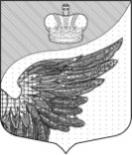                                                Повестка дняочередного четвёртого заседания совета Фёдоровского городского поселения Тосненского муниципального района Ленинградской области первого созыва на 23.12.2021 г. в 9.30.1.О внесении изменений в решение совета депутатов Фёдоровского городского поселения Тосненского муниципального района Ленинградской области от 17.12.2020 № 151 "О бюджете Фёдоровского городского поселения Тосненского муниципального района Ленинградской области на 2021 год и на плановый период 2022 и 2023 годов" с учетом изменений, внесенных решением совета депутатов Фёдоровского городского поселения Тосненского муниципального района Ленинградской области от 05.03.2021 №173, от 10.06.2021 №181, от 26.08.2021 № 187, от 28.09.2021 №191.Докладчик: Котова С.С.- заместитель главы администрации-начальник финансово-бюджетного отдела Фёдоровского городского поселения Тосненского муниципального района Ленинградской области.2.О бюджете Фёдоровского городского поселения Тосненского муниципального района Ленинградской области на 2023 год и на плановый период 2024 и 2025 годов.Докладчик: Котова С.С.- заместитель главы администрации-начальник  финансово-бюджетного отдела  Фёдоровского городского поселения Тосненского муниципального района Ленинградской области.3.  О назначении заслушивания ежегодного отчета главы Фёдоровского городского поселения Тосненского муниципального района Ленинградской области за 2022 год.  Докладчик: Колядная Т.Б.– начальник совета депутатов Фёдоровского городского поселения Тосненского муниципального района Ленинградской области.4.О назначении заслушивания ежегодного отчета главы администрации Фёдоровского городского поселения Тосненского района Ленинградской области за 2022 год.Докладчик: Колядная Т.Б.– начальник совета депутатов Фёдоровского городского поселения Тосненского муниципального района Ленинградской области.5. О назначении заслушивания ежегодного отчета председателя контрольно-счетного органа Фёдоровского городского поселения Тосненского муниципального  района Ленинградской области за 2021 год.Докладчик: Колядная Т.Б.– начальник совета депутатов Фёдоровского городского поселения Тосненского муниципального района Ленинградской области.6. О Плане (Программе) противодействия коррупции в Фёдоровском городском поселении Тосненского муниципального района Ленинградской области на 2023 год.Докладчик: Колядная Т.Б.– начальник совета депутатов Фёдоровского городского поселения Тосненского муниципального района Ленинградской области.7. Об утверждении Плана правотворческой деятельности совета депутатов Фёдоровского городского поселения Тосненского муниципального района Ленинградской области на 1 полугодие 2023 года.Докладчик: Колядная Т.Б.– начальник совета депутатов Фёдоровского городского поселения Тосненского муниципального района Ленинградской области..  9.    О внесении изменений в решение  совета депутатов Федоровского городского поселения Тосненского района Ленинградской области от 18.12.2018 №68 «Об утверждении структуры администрации Федоровского городского поселения Тосненского района Ленинградской области» с учетом последующих изменений. Докладчик : Гузина А.Н.-начальник отдела по организационно –правовой работе , делопроизводству и кадрам.10.Об утверждении Положения о материальном стимулировании лиц, замещающих муниципальные должности Фёдоровского городского поселения Тосненского муниципального района Ленинградской области,  муниципальных служащих органов местного самоуправлении Фёдоровского городского поселения Тосненского муниципального района Ленинградской области и работников, замещающих должности в органах местного самоуправления Фёдоровского городского поселения Тосненского муниципального района Ленинградской области, не являющиеся должностями муниципальной службыДокладчик : Котова С.С.- заместитель главы администрации-начальник  финансово-бюджетного отдела  Фёдоровского городского поселения Тосненского муниципального района Ленинградской области11. О  выплате премии  за выполнение особо важных и сложных заданий председателю контрольно-счетного органа Фёдоровского городского поселения Тосненского муниципального района Ленинградской области  Докладчик: Колядная Т.Б.– начальник совета депутатов Фёдоровского городского поселения Тосненского муниципального района Ленинградской области.  12.  О выплате премии за выполнение особо важных и сложных заданий лицу, замещающему муниципальную должность главы Фёдоровского городского поселения Тосненского муниципального района Ленинградской области в декабре 2022 года.Докладчик: Колядная Т.Б.– начальник совета депутатов Фёдоровского городского поселения Тосненского муниципального района Ленинградской области.13. Об  увеличении размера ежемесячного денежного поощрения лицу, замещающему должность  главы Фёдоровского  городского  поселения  Тосненского муниципального района Ленинградской области, в декабре 2022 года  по  итогам работы за  четвертый квартал 2022 года Докладчик: Колядная Т.Б.– начальник совета депутатов Фёдоровского городского поселения Тосненского муниципального района Ленинградской области.14 . О рассмотрении Протеста заместителя Тосненского городского прокурора «На решение совета депутатов от 09.02.2012 № 118»Докладчик : Ким О.Р. –глава Фёдоровского городского поселения Тоснеского муниципального  района Ленинградской области . 15. Разное .8. «О перечне муниципальных должностей, должностей муниципальной службы, должностей, не являющихся должностями муниципальной службы, порядке формирования фонда оплаты труда в органах местного самоуправления Фёдоровского городского поселения Тосненского муниципального района Ленинградской области»  Докладчик : Котова С.С.- заместитель главы администрации-начальник  финансово-бюджетного отдела  Фёдоровского городского поселения Тосненского муниципального района Ленинградской области..